HISTÓRIA/PORTUGUÊS	ATIVIDADE ONLINE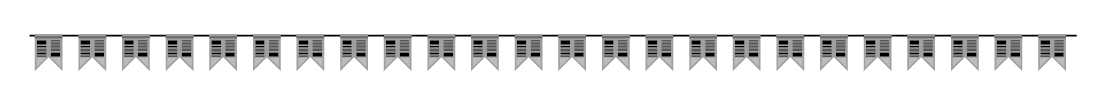 VAMOS CONHECER O CAIPIRA DAS FESTAS TRADICIONAIS...VOCÊ SABE COMO ELE SE VESTE PARA AS FESTAS?“EM TORNO DA FOGUEIRA ARMADA,HÃO DE CANTAR OS NETOS DOS NOSSOS NETOS.”ESSES VERSINHOS POPULARES TRADUZEM BEM A FORÇA DA TRADIÇÃO DAS FESTAS JUNINAS QUE SÃO COMEMORADAS EM TODO O BRASIL DESDE A ÉPOCA COLONIAL.MAS O QUE É MESMO QUE SE COMEMORA? MUITA GENTE NÃO SABE, MAS MESMO ASSIM ACEITA AS ROUPAS CHEIAS DE REMENDOS, OS BIGODES, O DENTE ESCURECIDO, O CHAPÉU DESFIADO NAS ABAS E AS BOTINHAS. É A FANTASIA DO JECA QUE SE REAFIRMA TODOS OS ANOS, COMO SE O NOSSO HOMEM DO CAMPO FOSSE MESMO UMA FIGURA CÔMICA, QUE DANÇA E ANDA DESENGONÇADO, QUE SE VESTE MISERAVELMENTE MESMO QUANDO VAI A UMA FESTA. 	NA VERDADE, AS ROUPAS CAIPIRAS SERIAM OS VESTUÁRIOS USADOS EM DIAS DE FESTAS, ONDE TODOS USAVAM SUAS MELHORES ROUPAS, COMO AS SINHAZINHAS, QUE SE ENFEITAVAM PARA CHAMAR A ATENÇÃO DOS MOÇOS DA CORTE. AS ROUPAS REMENDADAS SÃO RESERVADAS PARA O TRABALHO NA ROÇA. QUESTÕES:TRANSCREVA O VERSINHO POPULAR.O QUE OS CAIPIRAS COMEMORAM NA FESTA JUNINA?COMO OS CAIPIRAS SE VESTEM PARA A FESTA JUNINA?